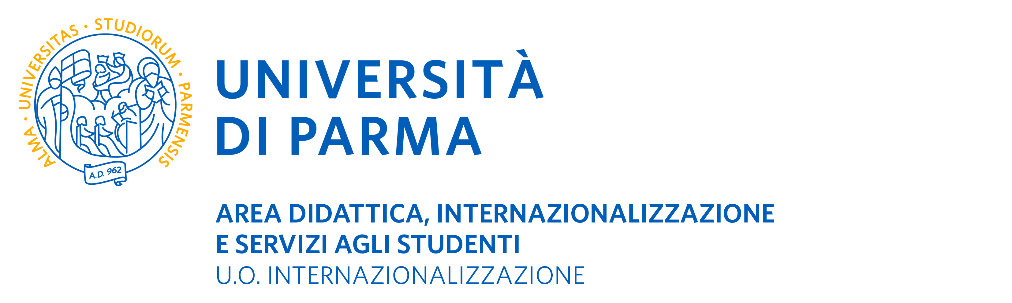 BANDO UNICO PER MOBILITÀ A FINI DI TIROCINIO – A.A. 2023/2024ACCETTAZIONE DELLA BORSA DI MOBILITÀ – LISTA A(SOLO per studenti neolaureati*)DICHIARA 	di accettare lo status di Studente ERASMUS+ oppure Studente in Mobilità a fini di Tirocinio per mesi      ;		di essere consapevole che il suddetto status è finalizzato al soggiorno all’estero per svolgere attività di tirocinio pratico;		di essere altresì consapevole che il tirocinio all’estero dovrà svolgersi per la durata concordata nel periodo compreso tra il 30 giugno 2023 e il 31 luglio 2024;	di essere vincitore di una borsa di lista A per la seguente Azienda/Ente       del Paese      ;	di effettuare il tirocinio nel seguente periodo: dal       al      .DICHIARA INOLTRE		di non aver usufruito nello stesso ciclo di studi di una borsa di studio ERASMUS+ o non-ERASMUS+ per fini di studio;		di avere usufruito nello stesso ciclo di studi di una borsa di studio ERASMUS+ o non-ERASMUS+ per fini di studio per un periodo pari a n.       mesi;		di non aver usufruito nello stesso ciclo di studi di una borsa di studio ERASMUS+ o non-ERASMUS+ per fini di tirocinio;		di avere usufruito nello stesso ciclo di studi di una borsa di studio ERASMUS+ o non-ERASMUS+ per fini di tirocinio per un periodo pari a n.       mesi;I dati inseriti saranno trattati unicamente per finalità istituzionali dell'Università degli Studi di Parma (Codice in materia di protezione dei dati personali – D.Lgs. 30/6/2003, N. 196 e s.m.i. e del Regolamento Europeo in materia di protezione dei dati personali, n. 779/2016).Parma, li ____________________			In fede ___________________________                  ( data dell’accettazione)				                                   ( firma leggibile)Il/La sottoscritto/aIl/La sottoscritto/aIl/La sottoscritto/aIl/La sottoscritto/aIl/La sottoscritto/aIl/La sottoscritto/aIl/La sottoscritto/aIl/La sottoscritto/aIl/La sottoscritto/aIl/La sottoscritto/aIl/La sottoscritto/aIl/La sottoscritto/aNome e cognome:Nome e cognome:Nato a:Nato a:Prov.:Prov.:Data di nascita:Data di nascita:Cittadinanza:Cittadinanza:ResidenzaResidenzaResidenzaResidenzaResidenzaResidenzaResidenzaResidenzaResidenzaResidenzaResidenzaResidenzaVia:Num. Civico:Num. Civico:CAP:CittàProv.:Prov.:Tel.: E-mailE-mail     @studenti.unipr.it     @studenti.unipr.it     @studenti.unipr.it     @studenti.unipr.it     @studenti.unipr.it     @studenti.unipr.itPosizione accademicaPosizione accademicaPosizione accademicaPosizione accademicaPosizione accademicaPosizione accademicaPosizione accademicaPosizione accademicaPosizione accademicaPosizione accademicaPosizione accademicaPosizione accademicaNum. matricola:Num. matricola:Num. matricola:Iscritto/a al corso di studi:Iscritto/a al corso di studi:Iscritto/a al corso di studi:del Dipartimento di:del Dipartimento di:del Dipartimento di: